School of Business and Economics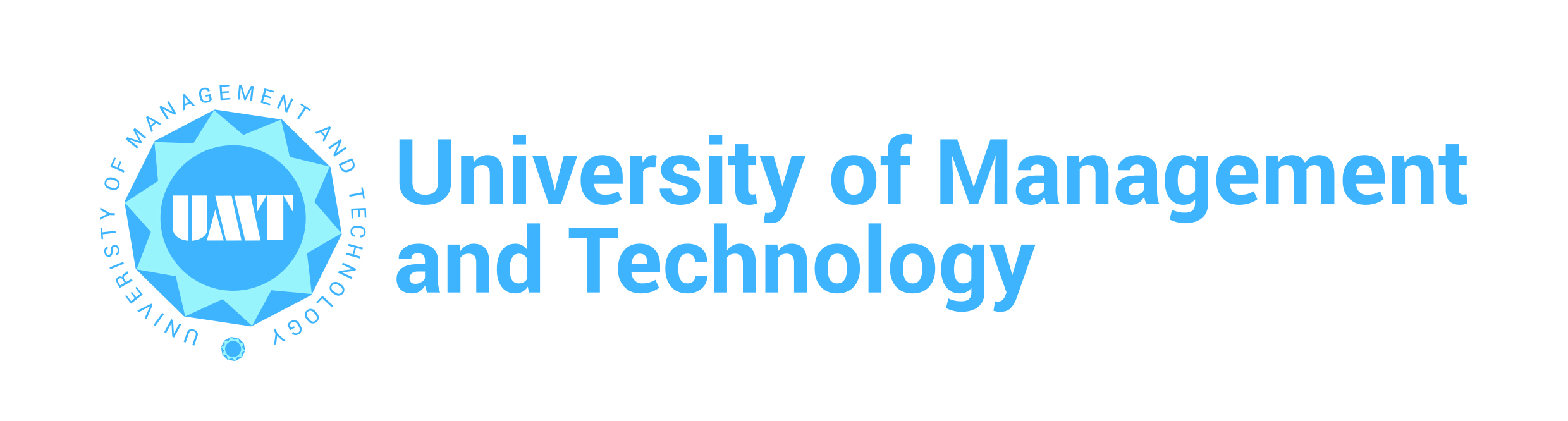 Course Title:        --Business Economics------------------------------Course Code:       ---EC 225------------------------Resource Person: ---Noman Arshed-------------------------------Department:       ----Economics ----------------------------------SBE VisionSBE envisions its success in the sustainable contribution that it will make to the industry, academia and research in public and private sector. SBE will lead by providing professionally competent and ethically conscious human resources engaged in the global and local context to foster socio-economic growth and sustainability for the society. SBE envisages having faculty with high research potential and a deep desire for cutting edge research including collaboration with national and international partners.SBE MissionBeing a research-oriented and student-centric business school, we emphasize research publications in impact journals as well as state-of -the-art learning methodologies.  We will prepare our students to become the future ethical business leaders and the guiding post for the society, while equipping them with the knowledge and skills required by world-class professionals.  We will be the leading choice for organizations seeking highly talented human resource. SBE will foster internationalization with key stakeholders and actively work to exchange best practices with business schools across Pakistan through collaborations, workshops, conferences and other means. Program ObjectivesThe BS in Accounting and Finance provides strong foundation and equips participants to work in private or public sectors, corporate or public accounting, management or tax consulting etc. The program trains participants to target middle level positions in departmental hierarchy. It is designed to offer maximum benefit towards professional track, strongest skills towards corporate world and best foundation towards graduate and post graduate programs.Course ObjectivesThe objectives set by this course of Business Economics is to provide skills to deal with individual level issues. These issues pertain resource scarcity, utility maximization, cost minimization etc. participants will be accustomed to the skills to deal with different agents in the economy, like buyer, seller and government in different market conditions in order to have a sustainable flow of benefits. Learning ObjectivesBased on underpinning theories of consumer, students will be able to device how to make optimal decisionsInteraction of demand and supply will provide insight to how prices and quantities of products vary and influence relating products and how are affected the mostUnderstanding how cost of firm evolves and strategies of how to minimize itStudying the market environment will equip students of business and commerce to make decisions of their own regarding pricing and production in order to survive in the marketLearning OutcomesThe general behavior of economic agents, students will have idea of about rational behavior and skills to manage their expendituresEnsuring critical thinking is a part of sellers and buyers and how their interactions influence outcomesBeing efficient managers, students will be able to minimize the cost structure of a firmDifferent firm works in the different market system, students will be equipped with strategies to perform in each market.Teaching Methodology (List methodologies used –example are given below)Interactive Classes		Case based teachingClass activitiesApplied ProjectsExperiential Learning	STUDENTS ARE REQUIRED TO READ AND UNDERSTAND ALL ITEMS OUTLINED IN THE PARTICIPANT HANDBOOKClass Policy:-Be On TimeYou need to be at class at the assigned time. After 10 minutes past the assigned time, you will be marked absent. Mobile PolicyTURN OFF YOUR MOBILE PHONE! It is unprofessional to be texting or otherwise.Email PolicyREAD YOUR EMAILS! You are responsible if you miss a deadline because you did not read your email. Participants should regularly check their university emails accounts regularly and respond accordingly. Class Attendance PolicyA minimum of 80% attendance is required for a participant to be eligible to sit in the final examination. Being sick and going to weddings are absences and will not be counted as present. You have the opportunity to use 6 absences out of 30 classes. Participants with less than 80% of attendance in a course will be given grade ‘F’ (Fail) and will not be allowed to take end term exams. International students who will be leaving for visa during semester should not use any days off except for visa trip. Otherwise they could reach short attendance.Withdraw PolicyStudents may withdraw from a course till the end of the 12th week of the semester. Consequently, grade W will be awarded to the student which shall have no impact on the calculation of the GPA of the student. A Student withdrawing after the 12th week shall be automatically awarded “F” grade which shall count in the GPA.Moodle UMT –LMS (Moodle) is an Open Source Course Management System (CMS), also known as a learning Management System (LMS). Participants should regularly visit the course website on MOODLE Course Management system, and fully benefit from its capabilities. If you are facing any problem using moodle, visit http://oit.umt.edu.pk/moodle. For further query send your queries to moodle@umt.edu.pkHarassment PolicySexual or any other harassment is prohibited and is constituted as punishable offence. Sexual or any other harassment of any participant will not be tolerated. All actions categorized as sexual or any other harassment when done physically or verbally would also be considered as sexual harassment when done using electronic media such as computers, mobiles, internet, emails etc.Use of Unfair Means/Honesty PolicyAny participant found using unfair means or assisting another participant during a class test/quiz, assignments or examination would be liable to disciplinary action. Plagiarism PolicyAll students are required to attach a “Turnitin” report on every assignment, big or small. Any student who attempts to bypass “Turnitin” will receive “F” grade which will count towards the CGPA. The participants submit the plagiarism report to the resource person with every assignment, report, project, thesis etc. If student attempts to cheat “Turnitin”, he/she will receive a second “F” that will count towards the CGPA. There are special rules on plagiarism for final reports etc. all outlined in your handbook.Communication of ResultsThe results of quizzes, midterms and assignments are communicated to the participants during the semester and answer books are returned to them. It is the responsibility of the course instructor to keep the participants informed about his/her progress during the semester. The course instructor will inform a participant at least one week before the final examination related to his or her performance in the course. Course OutlineCourse code……EC-225………………......		Course title……Business Economics………………………
Chairman/Director Programme signature………………………………….Date……………………..Dean’s signature……………………………………………………………………….....Date…………………….Grade Evaluation CriteriaFollowing is the criteria for the distribution of marks to evaluate final grade in a semester.Marks Evaluation							Marks in percentage											Quizzes											15Assignments										15	Mid Term										20Activities, Attendance & Class Participation					5Term Project										10	Presentations										5Final exam										30Total											100Recommended Text Books:Microeconomics 21st Edition by McConnell, Brue & FlynnReference Books:Principles of Microeconomics  7th Edition by MankiwEconomics by Samuelson & NordhausCourse: --Business Economics ---       Course Code: --- EC-225----------    Book:  ---Microeconomics by McConnell Brue Flynn------------------------ProgramBS Accounting & FinanceCredit Hours3Duration15 WeeksPrerequisites (If any)NoneResource PersonName and EmailCounseling Timing(Room#              )Contact no.Web Links:-
(Face book, Linked In, Google Groups, Other platforms)Moodle Course name:          NoTopics to becovered in the courseLearning Objectiveof this topicExpected Outcomes from StudentsTeaching MethodAssessment CriteriaDeadlines and Homework1Introduction to EconomicsLimits, choices and trade-offsGetting participants to familiarize with the concept of scarcity and its implicationsDefine economics and the features of the economic perspective.Describe the role of economic theory in economicsHow economic growth and international trade increase consumption possibilities?Interactive Class DiscussionsIn class Activity Within a Week2The Market system and circular flowGetting accustomed to the flow of resources and products from sellers to buyers in the economyDifferentiation between command system and market systemHow market decides what to produce, how to produce and who obtains it?How market system adjusts to change and promotes progress?Case studyIn class Activity Within a Week3Demand and SupplyDemand vs quantity demandSupply vs quantity supply The dynamics of market forces will help understand the changes in prices & quantity sold and how to use it to run your business.Describe demand and supply and how it can change Demand & Supply Analysis  Quiz & AssignmentWithin a Week4Market equilibriumShortage / SurplusGovernment intervention GlobalizationTo understand what happens if prices are automatically changing or being manipulated in the economyWhat defines demand and supply?How changes in supply and demand affect the prices and quantities in the market?How government set prices and how they can cause product surpluses and shortages?In class exercises & Case studyQuiz Within a Week5Market failures, public goods and externalitiesThis section will help to understand how actions of agents can affect other agents and environmentDifference between demand side and supply side market failureHow positive and negative externalities cause miss allocation of resources?Why private firms cannot normally produce public goods?Issues in sustainability of forests and habitatHow environment can be protected using policies?Case studyIn class ActivityWithin a Week6ElasticityStudents will be able to anticipate responsiveness of agents and evaluate if increasing price in beneficial or cost for the firm.Application of elasticity in decision making of consumer, Application of elasticity in decision making of producerApplication of elasticity in decision making of government Numerical, and other Economic applications  QuizWithin a Week7Utility maximizationTheorizing how a typical consumer decides how much to consume and how to manage budgetHow consumer maximize their utility based on the available information?How income and substitution effect lead to changes in demand?Interactive class discussionIn class ActivityWithin a Week8Business and cost of productionThis topic gives students an understanding of the returns gained by increase in particular factor of productionDifference between economic and accounting costsRelationship of firm size to its associated costsLaw of diminishing returns and cost minimization approachCase studyTake home problem setsWithin a WeekMid Terms (for cohort classes exam week is announced by Cohort Office)Mid Terms (for cohort classes exam week is announced by Cohort Office)Mid Terms (for cohort classes exam week is announced by Cohort Office)Mid Terms (for cohort classes exam week is announced by Cohort Office)Mid Terms (for cohort classes exam week is announced by Cohort Office)Mid Terms (for cohort classes exam week is announced by Cohort Office)9 & 10Perfect competition: Short run & Long runLearning the survival behavior of the competitive firms in short run.Basic market models and how firms produceCharacteristics of perfectly competitive markets and their relation to present market system The difference between long run and short run.How profit/loss define the entry and exit of new firms and profit of existing firms?Graphical PresentationsAssignmentWithin a Week11 & 12Monopoly& other allied conceptsMonopolistic competition and oligopolyThe working of a monopolist and its differences from a competitive market. Firm type describes the behavior of revenue, hence student will be able to decide the how much to produceWhat is a pure monopoly?What are its major assumptions? How prices and output are determined? Mechanism of price discriminationCharacteristics of the market and its differences with previous markets.Strategic production decisions of firms Positive and negative effects of advertising Incentives and obstacles of collusion among firms Interactive class discussion & Comparative Case StudyAssignment (Perfect competition and Monopoly, similarities and differences)Within a Week13The Goods Market: Short Run AnalysisThe working of goods market and short run analysis of consumption function The composition of GDP The consumption function The Investment Function The investment multiplierCase studyActivity Within a Week14Introduction to different Markets, Financial institutions & Monetary and  Fiscal PolicyPublic VS Private FinanceIntroduction to tradeOverview of Money & Capital Market and policies  Working of Financial InstitutionsMonetary and Fiscal Policy Difference between Public and Private Finance Money and Capital markets National and International TradeInteractive class discussion and Case StudyActivityWithin a Week 15Sustainable development GoalsFamiliarization with the concept of environment and social sustainable.What are the efforts done by the United Nations in this regard?Efforts done by Government of Pakistan Role of education sector in achieving SDGsHow we as businessmen can play our role in make a sustainable future?Guest Speaker & DocumentaryIndustrial VisitWithin 1 weekFinal TermsFinal TermsFinal TermsFinal TermsFinal TermsFinal Terms